ISTANZA RILASCIO ATTESTATO DI:Insegnante di teoriaIstruttore di guidaConsulente per la circolazione dei mezzi di trasportoIdoneità professionale per il trasporto su strada di viaggiatori Idoneità professionale per il trasporto su strada di merciALLA PROVINCIA DI CUNEOUFFICIO TRASPORTI E SERVIZI ALLA PERSONASETTORE SUPPORTO AL TERRITORIOCorso Nizza 21CUNEOIl sottoscritto_______________________________________________  nato a ______________________ (Prov.________)  il______/_______/____________ codice fiscale___________________________________  e residente in_____________________________________________ (Prov.________) C.A.P.____________  in via/corso__________________________________________________________________ n. __________telefono n._______________________________________ cellulare_________________________________in possesso della cittadinanza italiana o di uno Stato appartenente all'Unione Europea;regolarmente residente/soggiornante in Italia ai sensi del D.P.R. n. 223 del 30 maggio 1989 e della Legge  n. 40  del 6 marzo 1998, con____________  di soggiorno n._________________________ rilasciato da___________________________________e valido fino al_______________________(di cui si allega fotocopia);CHIEDEIL RILASCIO DELL’ATTESTATO SUINDICATO a seguito esame superato con esito positivo in data _______________________In esito al rilascio [  ] provvederà al ritiro dell’attestato presso gli Uffici Provinciali a seguito contatto telefonico da parte degli stessi; [ ] chiede l’invio tramite raccomandata dell’attestato al seguenteindirizzo___________________________________________________________________________allega a tal fine ricevuta di pagamento di spese postali di € 5,45 effettuato esclusivamente mediante il sistema di pagamento elettronico PagoPA come da indicazioni disponibili al seguente link:  https://www.provincia.cuneo.it/ente/pagopa (voce spese di istruttoria)Allega  inoltre:fotocopia fronte-retro di un documento d’identità in corso di validità;fotocopia del permesso di soggiorno (ove applicabile);fotocopia del codice fiscale;attestazione del versamento dei bolli virtuali di Euro 32,00 effettuato a nome del richiedente con la causale “Bolli virtuali per attestato esame ….” esclusivamente mediante il sistema di pagamento elettronico PagoPA come da indicazioni disponibili al seguente link:https://www.provincia.cuneo.it/ente/pagopa  (voce imposta di bollo)Data ______________________ Firma __________________________________________I dati conferiti saranno trattati nel rispetto dei principi di cui al regolamento UE n. 2016/679 e alla normativa nazionale vigente in materiaLa sottoscrizione dell'istanza e delle dichiarazioni sostitutive allegate, rese ai sensi degli artt. 46 e 47 del d.p.r. 28/12/2000 n. 445, non è soggetta ad autenticazione quando il documento viene sottoscritto in forma digitale e trasmesso per mezzo di posta elettronica certificata; in caso di apposizione di firma olografa, è obbligatorio allegare copia completa del documento di identità del sottoscrittore in corso di validità; in alternativa, il presente modello può essere consegnato agli uffici provinciali con apposizione della firma in presenza del dipendente addetto ovvero inoltrato mezzo posta ordinaria sempre accompagnata dalla fotocopia (fronte-retro) leggibile di un documento di identificazione personale in corso di validità.I dati conferiti saranno trattati nel rispetto dei principi di cui al regolamento UE n. 2016/679 e alla normativa nazionale vigente in materia.SPAZIO RISERVATO PER EVENTUALE STUDIO DI CONSULENZA CHE PRESENTA LA PRATICA Il/la sottoscritto/a __________________________________________________________________delega lo Studio di Consulenza Automobilistica alla presentazione e/o ritiro dell’attestato di cui alla presente istanza:LUOGO E DATA______________________________________ FIRMA DEL DELEGANTE ______________________________Codice identificativo   dell’Agenzia/StudioDenominazione dell’Agenzia/StudioIndirizzo dell’Agenzia/Studio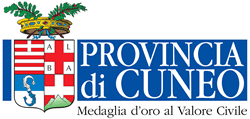 